Step It Up Highland Health Walks                  – local, volunteer led walks in the company of othersSnapshot 4: Walking in Broadford, Isle of SkyeFormed in October 2013, Broadford Step Out health walk group has 2 volunteer walk leaders who lead walks twice a week.  Both have successfully lost a lot of weight (one nearly 5 stone) and champion the benefits that regular walking bring towards maintaining a healthy weight and a positive outlook.  A walk leader adds….“I was a very overweight couch potato 5 years ago, now I enjoy walking & the improved health it’s given me so much, that I can’t bear that other people may be missing out – so I just want to share it with everyone!”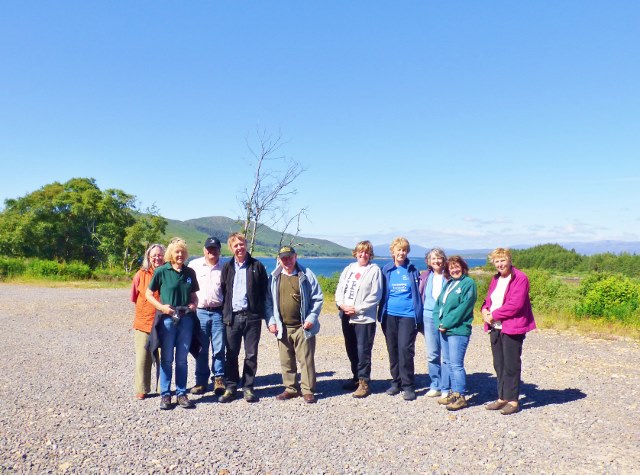 What our walkers say about the group –  “I initially didn’t want to come as I felt I’d hold everyone back but I can now walk at a good pace – though not usually too far” “I can’t believe how much I’ve improved despite a lot of health problems” I wasn’t confident enough to walk on my own” 